Pielikums Nr.1 Jūrmalas Māksla skola 2021.gada 18.janvāranolikumam Nr.13-3/1 (XIX  starptautiskais vizuālāsmākslas konkurss “Es dzīvoju pie jūras” )AIZPILDĪT DRUKĀTIEM LATĪŅU BURTIEM!VIZĪTKARTE NR.1* (AIZMUGURĒ pie darba jāpielīmē)*Bērniem ar īpašām vajadzībām vizītkarti nr.1 drukā uz dzeltena papīra, šo apstākli norāda arī ailē “piezīmes”.Vizītkarte Nr.2 atlokāmaDarbu noformēšana:AIZMUGURE                                                                                        PRIEKŠA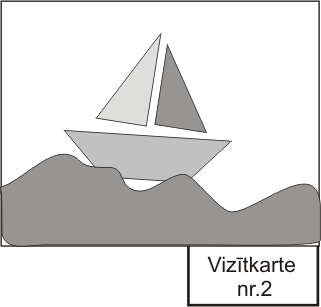 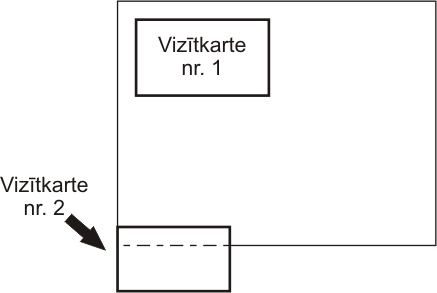 VIZĪTKARTI NR.2 atloka uz aizmuguri un piesprauž(lai vērtējot darbi būtu anonīmi). Izstādē tā tiks atlocīta.	AIZMUGURE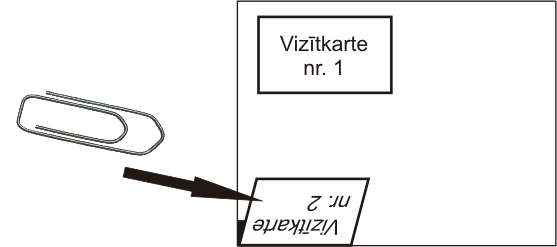 AUTORA VĀRDS, UZVĀRDS:……………………………………………………VECUMS:…….GADIORGANIZĀCIJA /SKOLA:……………………………………………………………ADRESE:……………………………………………………………………………….KONTAKTTĀLRUNIS:………………………………  FAX:……………………E-PASTS:……………………………………….PEDAGOGS:…………………………………………………………………………… KONTAKTTĀLRUNIS………………………E-PASTS………………………ZIŅAS PAR MĀKSLAS DARBU:NOSAUKUMS:  ...………………………………………………………………………TEHNIKA:  gleznošana □; grafika □; datorgrafika/fotogrāfija □;                   Tekstils □PIEZĪMES:  ar īpašām vajadzībām □;                   LĪME                      LĪME                           LĪME                      LĪME--------------------------------------------------------------------------------------------------------AUTORA VĀRDS, UZVĀRDS: …………………………………………………………VECUMS:…….GADIDARBA NOSAUKUMS:...……………………………………………………………...SKOLA ...……………………………………………………………..........................SKOLOTĀJS ...……………………………………………………………..................AIZMUGURĒ pie darba jāpielīmēVIZĪTKARTE NR. 1PIE APAKŠĒJĀS MALAS darba labajā stūrī jāpielīmē VIZĪTKARTE NR. 2 (domāta izstādei)